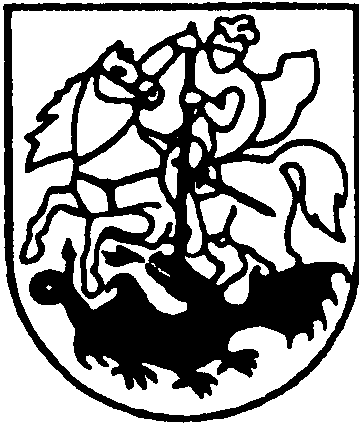 PRIENŲ RAJONO SAVIVALDYBĖS administracijosstatybos ir ekonominės plėtros skyriusBiudžetinė įstaiga, Laisvės a. 12, LT-59126 Prienai,tel. (8 319) 61 120, el. p. statyba@prienai.lt. Duomenys kaupiami ir saugomi Juridinių asmenų registre, kodas 288742590Prienų rajono savivaldybės tarybaiSPRENDIMO „DĖL NEKILNOJAMOJO TURTO, ESANČIO VYTAUTO G. 35, PRIENŲ M., NUOMOS VIEŠO KONKURSO BŪDU“ PROJEKTO aiškinamasis Raštas2021-10-15Sprendimo projekto tikslai ir uždaviniai: Išnuomoti viešo nuomos konkurso būdu Prienų rajono savivaldybei nuosavybės teise priklausančias ir šiuo metu Prienų kultūros ir laisvalaikio centro (toliau – Centras) patikėjimo teise valdomas negyvenamąsias patalpas – virtuvės ir kavinės patalpas (su baldais).Siūlomos teisinio reguliavimo nuostatos:Sprendimo projektas parengtas vadovaujantis Lietuvos Respublikos valstybės ir savivaldybių turto valdymo, naudojimo ir disponavimo juo įstatymo 12 straipsnio 1 dalimi, kuri nustato, kad savivaldybei nuosavybės teise priklausančio turto savininko funkcijas, vadovaudamasi įstatymais, įgyvendina savivaldybės taryba; Lietuvos Respublikos vietos savivaldos įstatymo 16 straipsnio 2 dalies 26 punktu, kuris nustato, kad išimtinė savivaldybės tarybos kompetencija –sprendimų dėl disponavimo savivaldybei nuosavybės teise priklausančiu turtu priėmimas; Prienų rajono savivaldybės ilgalaikio materialiojo turto viešo nuomos konkurso ir nuomos ne konkurso būdu organizavimo ir vykdymo tvarkos aprašu ir Nuompinigių už savivaldybės ilgalaikio ir trumpalaikio materialiojo turto nuomą skaičiavimo taisyklėmis, patvirtintomis 2021 m. balandžio 29 d. sprendimu Nr. T3-116, kurie reglamentuoja savivaldybės ilgalaikio materialiojo turto viešo nuomos konkurso ir nuomos ne konkurso būdu organizavimo bei vykdymo nuomos kainos apskaičiavimo tvarką.Laukiami rezultatai:Priėmus sprendimo projektą bus organizuojamas Prienų kultūros ir laisvalaikio centro kavinės patalpų viešas nuomos konkursas. Išnuomojus kavinės patalpas bus užtikrintas Centro lankytojų aptarnavimas renginių metu bei sudarytos sąlygos verslui.Lėšų poreikis ir šaltiniai:Nėra.Kiti sprendimui priimti reikalingi pagrindimai, skaičiavimai ar paaiškinimai:Šiuo metu yra baigti Prienų kultūros ir laisvalaikio centro kavinės remonto darbai. Perdavus nupirktą inventorių – kavinės baldus (barą-prekystalį, gėrimų lentyną, minkštus baldus prie sienos, minkštus baldus su sienelėmis), siūloma organizuoti kavinės patalpų nuomos procedūras.Kavinės nuomos kaina apskaičiuota vadovaujantis Nuompinigių už savivaldybės ilgalaikio ir trumpalaikio materialiojo turto nuomą skaičiavimo taisyklėmis, patvirtintomis 2021 m. balandžio 29 d. sprendimu Nr. T3-116. Nuomos kainą sudaro: kavinės patalpų ir bendrojo naudojimo patalpų nuomos kaina (0,52 Eur už 1 kv. m; 220,45 kv. m x 0,52 Eur = 114,63) ir baldų nuomos kaina (191,43 Eur per mėnesį), iš viso 306,06 Eur per mėnesį. Informuojame, kad į Prienų kultūros ir laisvalaikio centro kavinės patalpų remontą ir inventorių yra investuota 61 932,96 Eur Prienų rajono savivaldybės biudžeto lėšų, iš jų: kavinės remontui – 35 400,21 Eur, vėdinimo sistemai įrengti – 11 583,09 Eur, gaisro signalizacijos montavimo darbams panaudota – 1 277,99 Eur, apsaugos signalizacijos montavimo darbams – 1 686,62 Eur, kavinės baldams įsigyti – 11 985,05 Eur. Atsižvelgiant į tai, Savivaldybės tarybai siūloma didinti Prienų kultūros ir laisvalaikio centro patalpų ir baldų nuomos kainą.Lyginamasis variantas: Nėra.Skyriaus vedėjas		Tomas ŽvirblysDžiuljeta Čepeliauskienė, tel. (8 319) 61 173, el. p. dziuljeta.cepeliauskiene@prienai.lt 